A° 2017	N° 52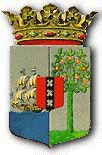 PUBLICATIEBLADMINISTERIËLE REGELING MET ALGEMENE WERKING van de 23 ste mei 2017tot wijziging van de Aanwijzingsbeschikking Gestichten 1999 in verband met de aanwijzing van Huisblok I van de Strafgevangenis Koraal Specht te Curaçao en cellen bij het politiebureau te Barber en het politiebureau te Rio Canario als politiecellencomplex____________De Minister van Justitie,	Overwegende:dat  in hun eindrapport d.d. 10 januari 2014 de Commissie van Onderzoek ingesteld bij landsbesluit d.d. 26 september 2013, no. 13/2309 (no. 2013/057859) heeft aanbevolen om te komen met een uitvoeringsregeling tot aanwijzing van de inrichtingen bestemd voor de insluiting van politie arrestanten;dat  Huisblok I bij de Strafgevangenis Koraal Specht te Curaçao, als politiecellen dienst doet;dat  de cellen bij het politiebureau te Barber en  het politiebureau te Rio Canario als politiecellen dienst doen;dat bij het opsluiten van politiearrestanten de aanbevelingen van het Europees Comité voor de Preventive van Foltering en Onmenselijke of Vernederende Behandeling of Bestraffing (CPT), in acht worden genomen;dat de Landsverordening beginselen gevangeniswezen de mogelijkheid biedt aan de Minister van Justitie om huizen van bewaring aan te wijzen tot opneming van alle anderen dan veroordeelden, aan wie krachtens rechterlijke beslissing of door het openbaar gezag rechtens hun vrijheid is ontnomen, voor zover geen andere plaats voor hen is bestemd of voor zolang opname in de voor hen bestemde plaats niet mogelijk is;dat mede gezien het vorenstaande het wenselijk is om Huisblok I bij de Strafgevangenis Koraal Specht te Curaçao, de cellen bij politiebureau te Barber en het politiebureau te Rio Canario welke als politiecellen dienst doen, aan te wijzen als arrestantencellen, ter uitvoering van de maatregel van vrijheidsontneming op grond van  voorlopige hechtenis (inverzekeringstelling en bewaring);Gelet op:artikelen 3, eerste en vierde lid en artikel 5, eerste lid, onder b van de Landverordening beginselen gevangeniswezen;Heeft besloten:Artikel IDe Aanwijzingsbeschikking Gestichten 1999 wordt gewijzigd als volgt:Na artikel 2a worden twee nieuwe artikelen ingevoegd, luidende:Artikel 2b1	Als huis van bewaring bedoeld in artikel 5, eerste lid onder b, van de Landsverordening beginselen gevangeniswezen, bestemd voor de opneming van politie arrestanten wordt aangewezen:	a.	Huisblok I verbonden aan de strafgevangenis Koraal Specht te Curaçao;	b.	de daartoe door de Minister van Justitie aangewezen cel of cellen verbonden aan het politiebureau te Barber 	c.	de daartoe door de Minister van Justitie aangewezen cel of cellen verbonden aan het politiebureau te Rio Canario;2 	Als huis van bewaring bedoeld in artikel 5, eerste lid, onder b van de Landsverordening beginselen gevangeniswezen, bestemd voor de opneming van  vrouwelijke politie arrestanten wordt aangewezen de als Vrouwenafdeling bestemde afdeling van  de Strafgevangenis Koraal Specht te Curaçao.Artikel 2cHuisblok I, verbonden aan de Strafgevangenis Koraal Specht te Curaçao wordt aangeduid als  Arrestantencellen.Artikel IIDeze regeling treedt in werking met ingang van de datum van bekendmaking.								Gegeven te Willemstad, 23 mei 2017								De Minister van Justitie,									G.S. PISAS								Uitgegeven de 21ste juni 2017                                                                                                        	Minister van Algemene Zaken,									G.S. PISAS